PRESS RELEASE	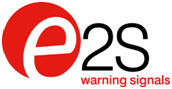 To download a 300dpi print quality image, go to parkfield.co.uk/e2s-usa/gnex3-print.jpgTo download a Word file of the text, go to parkfield.co.uk/e2s-usa/gnex3.docxTo view all E2S press information, go to parkfield.co.uk/e2s-usa/
The E2S GNEx GRP explosion proof signaling and call point family with global approvalsReleased July 02, 2018
E2S Warning Signals, the world’s leading independent signaling manufacturer, offers a comprehensive range hazardous location and explosion proof alarm horn sounders, Xenon strobes, LED beacons, loudspeakers, push buttons and call points. The GNEx family, which features GRP housings and sealing to IP66, is approved by IECEx and ATEX for Zone 1, 2, 21 and 22 use.The visual signals in the GNEx family feature a 5, 10, 15 or 21 Joule Xenon strobe light source, giving an industry leading, effective intensity light output, of more than 900 cd for high ambient light or long-distance signaling. The LED variant contains a light source that has five flash rates: 1, 1.5, 2 Hz and double and triple flashes. High and low power steady modes for status indicator uses can also be user selected. The Cree® LEDs employed in the GNExB2LD2 beacon have a life of more than 60,000 hours. DC voltage versions feature three remotely selectable stages enabling multiple warnings to be signaled from one device. All the GNEx visual signals utilize a polycarbonate UV stable prismatic lens, which are available in Amber, Blue, Clear, Green, Magenta, Red and Yellow and are field-replaceable. Installation time for both sounders and beacons is minimized as the GRP enclosure has a threaded flame path, multiple cable entries and a large termination area.The alarm horn sounders have outputs up to 123dB(A) @ 1m, are available with either flared or radial horns, have 64 embedded tones, including the PFEER and major national tones, and offer four stages with the first two independently selectable. 15 and 25W loudspeaker versions are available in 8 Ohm, 16 Ohm and 70/100V Line versions for clear and powerful voice messaging in hazardous areas.Designed for the manual activation of fire alarms, gas detection and emergency shutdown systems, the GNEx manual call points are available with break glass, push button and push button with tool reset operation, and a comprehensive range of standard accessories. Series and EOL resistors in a range of different values can be fitted to all models as required and DPDT switching and LED indicators can also be specified. The GNEx family of signals provide the most comprehensive and robust solution for both onshore and offshore environments. Visit ww.e2s.com for further information. *** Ends: body copy 373 words ***Notes to Editors.For all follow-up enquiries, please contact:	Nigel May	Parkfield Communications LimitedParkfield HouseDamerhamSP6 3HQGreat BritainTel: + 44 (0)1725 518321Fax: + 44 (0)1725 518378nigel.may@parkfield.co.uk parkfield.co.uk
E2S is the world’s leading independent signaling manufacturer. Based in West London, England the company designs and manufactures a comprehensive range of signaling products for industrial, marine and hazardous area environments. E2S products are available globally via their distribution network, details of distributors are available on the company’s website. Additionally, E2S has a dedicated distribution hub in Houston, Texas for local product distribution and technical support. E2S Warning Signals17633 Telge RoadCypress, HoustonTX 77086United States of AmericaTel: + 1 281-377-4401Fax: + 1 281-440-4040Mail: sales@e2s.com Web: www.e2s.com 